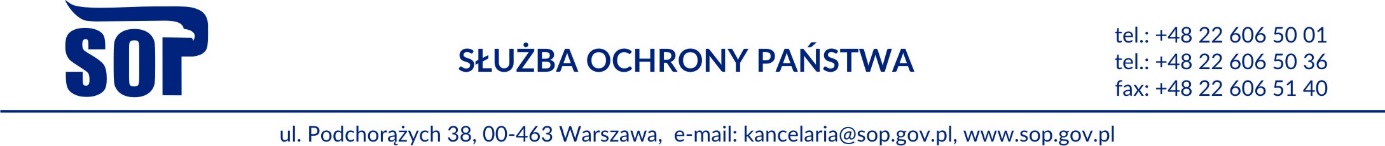 Warszawa, dnia  20.07.2022 r.ZAPYTANIE OFERTOWE       Służba Ochrony Państwa  z siedzibą w Warszawie przy ul. Podchorążych 38, informuje iż ogłasza zapytanie ofertowe na konserwację dźwigów.Przedmiotem zapytania jest złożenie oferty cenowej w zakresie usług serwisu i konserwacji trzech dźwigów towarowo osobowych i dwóch dźwigów osobowych  podlegających dozorowi Urzędu Dozoru Technicznego zlokalizowanych w obiektach SOP w Warszawie przy 
ul. Podchorążych 38, Miłobędzkiej 38 i w budynku biurowym w Warszawie przy ul. Syreny 23.I. Szczegółowe określenie przedmiotu zamówienia:Dźwigi osobowe1)	nr ewid.: N3127002778, producent – NEW LIFT, typ – dźwig elektryczny, rodzaj – osobowy, rok produkcji 1995, udźwig 630, przystanki/dojścia – 7/7;2)	nr ewid.: N3127002777, producent – NEW LIFT, typ – dźwig elektryczny, rodzaj – osobowy, rok produkcji 1995, udźwig 450, przystanki/dojścia – 8/8.Dźwigi osobowo-towarowe1)	nr ewid.: 3127052026, dźwig towarowo-osobowy (towarowy z obsługą), napęd elektryczny udźwig 1.000 kg, ilość przystanków 5, wysokość podnoszenia 14,1 m, rok budowy 1973 wytwórca: Zakłady Urządzeń Dźwigowych w Warszawie;2)		nr ewid.: 3127052027, dźwig towarowo-osobowy (towarowy z obsługą), napęd elektryczny udźwig 1.000 kg, ilość przystanków 5, wysokość podnoszenia 14,1 m, rok budowy 1973 wytwórca: Zakłady Urządzeń Dźwigowych w Warszawie;3)	nr ewid.: 312701316, dźwig towarowo-osobowy, napęd elektryczny, udźwig 1.000 kg, ilość przystanków 5, wysokość podnoszenia 14,1 m, rok budowy 1987,  wytwórca: Zakłady Urządzeń Dźwigowych w Warszawie;II. Kryterium wyboru oferty :Cena brutto za miesiąc.Zamawiający podpisze umowę z jednym wykonawcą, którego oferta będzie cenowo najkorzystniejsza.III. Termin wykonania usługi : od dnia 01.09.2022 r. do 31.12.2022 r.Zamawiający zastrzega sobie prawo do unieważnienia zamówienia bez podania przyczyny przed podpisaniem umowy.IV. Termin nadsyłania ofert poprzez Platformę Zakupową wyznacza się do dnia 05.08.2022 r. 